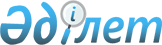 О регулировании условий предоставления услуг авиационного и автомобильного грузового транспорта в рамках Единого экономического пространства
					
			Утративший силу
			
			
		
					Решение Комиссии таможенного союза от 14 марта 2011 года № 590. Утратило силу решением Совета Евразийской экономической комиссии от 19 февраля 2013 года № 19

      Сноска. Утратило силу решением Совета Евразийской экономической комиссии от 19.02.2013 № 19.      В целях исполнения положения Примечания 1 Приложения III к Соглашению о торговле услугами и инвестициях в государствах-участниках Единого экономического пространства подписанного 9 декабря 2010 года в г. Москве Комиссия Таможенного союза решила:



      1. Министерству транспорта и коммуникаций Республики Беларусь, Министерству транспорта Российской Федерации, Министерству транспорта и коммуникаций Республики Казахстан совместно с Министерством экономики Республики Беларусь, Министерством экономического развития Российской Федерации, Министерством экономического развития и торговли Республики Казахстан до 1 апреля 2011 г. сформировать рабочую группу для проведения консультаций о регулировании условий предоставления услуг авиационного и автомобильного грузового транспорта в рамках Единого экономического пространства.



      2. Настоящее Решение Комиссии Таможенного союза вступает в силу с даты его официального опубликования.Члены Комиссии Таможенного союза:
					© 2012. РГП на ПХВ «Институт законодательства и правовой информации Республики Казахстан» Министерства юстиции Республики Казахстан
				От Республики

БеларусьОт Республики 

КазахстанОт Российской

ФедерацииС. РумасУ. ШукеевИ. Шувалов